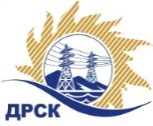 Акционерное Общество«Дальневосточная распределительная сетевая  компания»ПРОТОКОЛ № 492/УКС-РЗакупочной комиссии по рассмотрению заявок по открытому запросу предложений на право заключения договора: ПИР Реконструкция ПС 35 кВ Промышленная, филиал АЭС, закупка 1136 р. 2.1.1 ГКПЗ 2017ПРИСУТСТВОВАЛИ:  члены постоянно действующей Закупочной комиссии ОАО «ДРСК»  2-го уровня.ВОПРОСЫ, ВЫНОСИМЫЕ НА РАССМОТРЕНИЕ ЗАКУПОЧНОЙ КОМИССИИ: О  рассмотрении результатов оценки заявок Участников.Об отклонении заявки ООО "Производственно-коммерческий центр "Бреслер"Об отклонении заявки участника ООО "ЦентрЭнергоСтройПроект"О признании заявок соответствующими условиям Документации о закупке.О предварительной ранжировке заявок.О проведении переторжкиРЕШИЛИ:По вопросу № 1Признать объем полученной информации достаточным для принятия решения.Утвердить цены, полученные на процедуре вскрытия конвертов с заявками участников открытого запроса предложений.По вопросу № 2	Отклонить заявку Участника ООО "Производственно-коммерческий центр "Бреслер" от дальнейшего рассмотрения на основании подпункта «в» пункта 2.8.2.5 Документации о закупке.По вопросу № 3	Отклонить заявку Участника ООО "ЦентрЭнергоСтройПроект" от дальнейшего рассмотрения на основании подпункта 3) пункта 4.2 Методики оценки деловой репутации и финансового состояния участников закупочных процедур АО «ДРСК» и подпункта 9.3 пункта 9 раздела 8  Приложения № 3 «Отборочные критерии оценки заявок Участников запроса предложений» Документации о закупке.По вопросу № 4Признать заявки ООО "ВОСТОКЭНЕРГОСТРОЙПРОЕКТ" (690037, Приморский край, г. Владивосток, ул. Адмирала Кузнецова, д. 54А, кв. 4), ООО "Техно Базис" (664001, г. Иркутск, ул. Рабочего Штаба, 1/5, офис. 8), ООО "АЛЬТЕРНАТИВА" (620030, г. Екатеринбург, ул. Артема, 7/1, офис 4), ООО "Компания Новая Энергия" (630099, г. Новосибирск, ул. Чаплыгина, 93),  ООО "ЭНЕРГОРЕГИОН" (690091, Приморский край, г. Владивосток, ул. Алеутская, 45 А, офис 313) соответствующими условиям Документации о закупке и принять их к дальнейшему рассмотрению.По вопросу № 5Утвердить предварительную ранжировку предложений Участников:По вопросу № 6Провести переторжку. Допустить к участию в переторжке предложения следующих участников: ООО "ВОСТОКЭНЕРГОСТРОЙПРОЕКТ" (690037, Приморский край, г. Владивосток, ул. Адмирала Кузнецова, д. 54А, кв. 4), ООО "Техно Базис" (664001, г. Иркутск, ул. Рабочего Штаба, 1/5, офис. 8), ООО "АЛЬТЕРНАТИВА" (620030, г. Екатеринбург, ул. Артема, 7/1, офис 4), ООО "Компания Новая Энергия" (630099, г. Новосибирск, ул. Чаплыгина, 93), ООО "ЭНЕРГОРЕГИОН" (690091, Приморский край, г. Владивосток, ул. Алеутская, 45 А, офис 313).Определить форму переторжки: заочная.Назначить переторжку на 23.06.2017 в 10:00 час. (благовещенского времени).Место проведения переторжки: сайт Единой электронной торговой площадки (АО «ЕЭТП»), по адресу в сети «Интернет»: https://rushydro.roseltorg.ru.Ответственному секретарю Закупочной комиссии уведомить участников, приглашенных к участию в переторжке, о принятом комиссией решенииКоротаева Т.В.Тел. (41-62) 397-205г. Благовещенск«21» июня 2017№Наименование участника и его адресЦена заявки на участие в закупке1ООО "ЦентрЭнергоСтройПроект" (630111, г. Новосибирск, ул. Кропоткина, 271)2 932 062.60 руб. без учета НДС3 459 833.87 руб. с учетом НДС2ООО "ВОСТОКЭНЕРГОСТРОЙПРОЕКТ" (690037, Приморский край, г. Владивосток, ул. Адмирала Кузнецова, д. 54А, кв. 4)2 950 000.00 руб. без учета НДСНДС не предусмотрен3ООО "Техно Базис" (664001, г. Иркутск, ул. Рабочего Штаба, 1/5, офис. 8)3 000 000.00 руб. без учета НДС3 540 000.00 руб. с учетом НДС4ООО "ЭНЕРГОРЕГИОН" (690091, Приморский край, г. Владивосток, ул. Алеутская, 45 А, офис 313)2 970 000.00 руб. без учета НДС3 504 600.00 руб. с учетом НДС5ООО "АЛЬТЕРНАТИВА" (620030, г. Екатеринбург, ул. Артема, 7/1, офис 4)2 681 264.00 руб. без учета НДСНДС не предусмотрен6ООО "Производственно-коммерческий центр "Бреслер" (690091, Приморский край, г. Владивосток, Океанский проспект, д. 15 А, офис 16)3 000 000.00 руб. без учета НДС3 540 000.00 руб. с учетом НДС7ООО "Компания Новая Энергия" (630099, г. Новосибирск, ул. Чаплыгина, 93)2 906 779.66 руб. без учета НДС3 430 000.00 руб. с учетом НДСОснования для отклоненияУчастник, в соответствии требований пункта 7.1 Технического задания,   не предоставил копию Свидетельство СРО, оформленное в соответствии с действующим законодательством, о допуске к следующим видам работ (согласно Приказа Минрегиона РФ от. 30.12.2009 № 624 «Об утверждении Перечня видов работ по инженерным изысканиям, по подготовке проектной документации, по строительству, реконструкции, капитальному ремонту объектов капитального строительства, которые оказывают влияние на безопасность объектов капитального строительства»):I. Виды работ по инженерным изысканиям1.	Работы в составе инженерно-геодезических изысканий.1.3.	 Создание и обновление инженерно-топографических планов в масштабах 1:200 - 1:5000, в том числе в цифровой форме, съемка подземных коммуникаций и сооружений.2.	 Работы в составе инженерно-геологических изысканий.2.2. Проходка горных выработок с их опробованием, лабораторные исследования физико-механических свойств грунтов и химических свойств проб подземных вод.II Виды работ по подготовке проектной документации по следующим пунктам Работы по подготовке схемы планировочной организации земельного участка: Работы по подготовке генерального плана земельного участка;5. Работы по подготовке сведений о наружных сетях инженерно-технического обеспечения, о перечне инженерно-технических мероприятий:5.4 Работы по подготовке проектов наружных сетей электроснабжения не более 110 кВ включительно и их сооружений.9. Работы по подготовке проектов мероприятий по охране окружающей среды.10. Работы по подготовке проектов мероприятий по обеспечению пожарной безопасности.Основания для отклоненияУчастник выступал в качестве ответчика по делу А73-15641/2016 на сумму 2 751,9 тыс. руб., что является отборочным критерием для принятия решения о соответствии/несоответствии Участника требованиям к деловой репутации.Место в предварительной ранжировкеНаименование участника и его адресЦена заявки на участие в закупке без НДС, руб.Оценка предпочтительности1 местоООО "АЛЬТЕРНАТИВА" (620030, г. Екатеринбург, ул. Артема, 7/1, офис 4)2 681 264.000,982 местоООО "ЭНЕРГОРЕГИОН" (690091, Приморский край, г. Владивосток, ул. Алеутская, 45 А, офис 313)2 970 000.000,553 местоООО "Техно Базис" (664001, г. Иркутск, ул. Рабочего Штаба, 1/5, офис. 8)3 000 000.000,554 местоООО "Компания Новая Энергия" (630099, г. Новосибирск, ул. Чаплыгина, 93)2 906 779.660,195 местоООО "ВОСТОКЭНЕРГОСТРОЙПРОЕКТ" (690037, Приморский край, г. Владивосток, ул. Адмирала Кузнецова, д. 54А, кв. 4)2 950 000.000,13Ответственный секретарь Закупочной комиссии  2 уровня АО «ДРСК»____________________М.Г. Елисеева